РАБОЧАЯ ПРОГРАММА УЧЕБНОЙ ДИСЦИПЛИНЫОсновы безопасности жизнедеятельности                                                            2020 Рабочая программа общеобразовательной учебной дисциплины предназначена для изучения в профессиональных образовательных организациях СПО, реализующих образовательную программу среднего общего образования в пределах освоения программы подготовки квалифицированных рабочих, служащих и специалистов среднего звена и (ППКРС и ППССЗ СПО) на базе основного общего образования при подготовке квалифицированных рабочих, служащих и специалистов среднего звена.Рабочая программа разработана на основе требований ФГОС среднего общего образования, предъявляемых к структуре, содержанию и результатам освоения учебной дисциплины, в соответствии с Рекомендациями по организации получения среднего общего образования в пределах освоения образовательных программ среднего профессионального образования на базе основного общего образования с учетом требований федеральных государственных образовательных стандартов и получаемой профессии или специальности среднего профессионального образования (письмо Департамента государственной политики в сфере подготовки рабочих кадров и ДПО Минобрнауки России от 17.03.2015 № 06-259), с учетом Примерной основной образовательной программы среднего общего образования, одобренной решением федерального учебно-методического объединения по общему образованию (протокол от 28 июня 2016 г. № 2/16-з).Организация-разработчик: государственное автономное учреждение Калининградской области профессиональная образовательная организация «Колледж предпринимательства»Разработчики: С.В. Яценко – ГАУ КО «Колледж предпринимательства», преподавательРабочая программа учебной дисциплины рассмотрена на заседании отделения общеобразовательных дисциплин. Протокол № 1 от 31.08.2020 г.СОДЕРЖАНИЕ1. ПАСПОРТ РАБОЧЕЙ ПРОГРАММЫ УЧЕБНОЙ ДИСЦИПЛИНЫ Основы безопасности жизнедеятельности1.1. Область применения программыРабочая программа учебной дисциплины является частью программ подготовки квалифицированных рабочих, служащих и специалистов среднего звена, обучающихся на базе основного общего образования, разработанных в соответствии с Рекомендациями Министерства образования и науки РФ по организации получения среднего общего образования в пределах освоения образовательных программ среднего профессионального образования на базе основного общего образования с учетом требований федеральных государственных образовательных стандартов и получаемой профессии или специальности среднего профессионального образования для использования в работе профессиональных образовательных организаций (письмо Департамента государственной политики в сфере подготовки рабочих кадров от от 17 марта 2015 г. N 06-259)1.2. Место дисциплины в структуре программы подготовки квалифицированных рабочих, служащих и специалистов среднего звена: Учебная дисциплина Основы безопасности жизнедеятельности является предметом общеобразовательного цикла ФГОС среднего общего образования. В профессиональной образовательной организации, учебная дисциплина Основы безопасности жизнедеятельности изучается в общеобразовательном цикле учебного плана ППКРС и ППССЗ на базе основного общего образования с получением среднего общего образования.В учебном плане ППКРС и ППССЗ учебная дисциплина Основы безопасности жизнедеятельности входит в состав общих общеобразовательных учебных дисциплин, формируемых из обязательных предметных областей ФГОС среднего общего образования, для профессий и специальностей СПО.1.3. Цели и задачи дисциплины – требования к результатам освоения дисциплины:Освоение содержания учебной дисциплины «Основы безопасности жизнедеятельности» обеспечивает достижение следующих результатов:личностных:− развитие личностных, в том числе духовных и физических, качеств, обеспечивающих защищенность жизненно важных интересов личности от внешнихи внутренних угроз;− готовность к служению Отечеству, его защите;− формирование потребности соблюдать нормы здорового образа жизни, осознанно выполнять правила безопасности жизнедеятельности;− исключение из своей жизни вредных привычек (курения, пьянства и т. д.);− воспитание ответственного отношения к сохранению окружающей природной среды, личному здоровью, как к индивидуальной и общественной ценности;− освоение приемов действий в опасных и чрезвычайных ситуациях природного, техногенного и социального характера;метапредметных:− овладение умениями формулировать личные понятия о безопасности; анализировать причины возникновения опасных и чрезвычайных ситуаций;− обобщать и сравнивать последствия опасных и чрезвычайных ситуаций;− выявлять причинно-следственные связи опасных ситуаций и их влияние на безопасность жизнедеятельности человека;− овладение навыками самостоятельно определять цели и задачи по безопасному поведению в повседневной жизни и в различных опасных и чрезвычайных ситуациях, выбирать средства реализации поставленных целей, оценивать результаты своей деятельности в обеспечении личной безопасности;− формирование умения воспринимать и перерабатывать информацию, генерировать идеи, моделировать индивидуальные подходы к обеспечению личной безопасности в повседневной жизни и в чрезвычайных ситуациях;− приобретение опыта самостоятельного поиска, анализа и отбора информации в области безопасности жизнедеятельности с использованием различных источников и новых информационных технологий;− развитие умения выражать свои мысли и способности слушать собеседника, понимать его точку зрения, признавать право другого человека на иное мнение;− формирование умений взаимодействовать с окружающими, выполнять различные социальные роли во время и при ликвидации последствий чрезвычайных ситуаций;− формирование умения предвидеть возникновение опасных ситуаций по характерным признакам их появления, а также на основе анализа специальной информации, получаемой из различных источников;− развитие умения применять полученные теоретические знания на практике:принимать обоснованные решения и вырабатывать план действий в конкретной опасной ситуации с учетом реально складывающейся обстановки и индивидуальных возможностей;− формирование умения анализировать явления и события природного, техногенного и социального характера, выявлять причины их возникновения и возможные последствия, проектировать модели личного безопасного поведения;− развитие умения информировать о результатах своих наблюдений, участвовать в дискуссии, отстаивать свою точку зрения, находить компромиссное решение в различных ситуациях;− освоение знания устройства и принципов действия бытовых приборов и других технических средств, используемых в повседневной жизни; приобретение опыта локализации возможных опасных −− ситуаций, связанных с нарушением работы технических средств и правил их эксплуатации;− формирование установки на здоровый образ жизни;− развитие необходимых физических качеств: выносливости, силы, ловкости, гибкости, скоростных качеств, достаточных для того, чтобы выдерживать необходимые умственные и физические нагрузкипредметных:− сформированность представлений о культуре безопасности жизнедеятельности, в том числе о культуре экологической безопасности как жизненно важной социально-нравственной позиции личности, а также средстве, повышающем защищенность личности, общества и государства от внешних и внутренних угроз, включая отрицательное влияние человеческого фактора;− получение знания основ государственной системы, российского законодательства, направленного на защиту населения от внешних и внутренних угроз;− сформированность представлений о необходимости отрицания экстремизма, терроризма, других действий противоправного характера, а также асоциального поведения;− сформированность представлений о здоровом образе жизни как о средстве обеспечения духовного, физического и социального благополучия личности;− освоение знания распространенных опасных и чрезвычайных ситуаций природного, техногенного и социального характера;− освоение знания факторов, пагубно влияющих на здоровье человека;− развитие знания основных мер защиты (в том числе в области гражданской обороны) и правил поведения в условиях опасных и чрезвычайных ситуаций;− формирование умения предвидеть возникновение опасных и чрезвычайных ситуаций по характерным для них признакам, а также использовать различные информационные источники;− развитие умения применять полученные знания в области безопасности на практике, проектировать модели личного безопасного поведения в повседневной жизни и в различных опасных и чрезвычайных ситуациях;− получение и освоение знания основ обороны государства и воинской службы: законодательства об обороне государства и воинской обязанности граждан; прав и обязанностей гражданина до призыва, во время призыва и прохождения военной службы, уставных отношений, быта военнослужащих, порядка несения службы и воинских ритуалов, строевой, огневой и тактической подготовки;− освоение знания основных видов военно-профессиональной деятельности, особенностей прохождения военной службы по призыву и контракту, увольнения с военной службы и пребывания в запасе;− владение основами медицинских знаний и оказания первой помощи пострадавшим при неотложных состояниях (травмах, отравлениях и различных видах поражений), включая знания об основных инфекционных заболеваниях и их профилактике.В результате освоения дисциплины обучающийся должен:уметь:организовывать и проводить мероприятия по защите работающих и населения от негативных воздействий чрезвычайных ситуаций;предпринимать профилактические меры для снижения уровня опасностей различного вида и их последствий в профессиональной деятельности и быту;использовать средства индивидуальной и коллективной защиты от оружия массового поражения; применять первичные средства пожаротушения;ориентироваться в перечне военно-учетных специальностей и самостоятельно определять среди них родственные полученной специальности;применять профессиональные знания в ходе исполнения обязанностей военной службы на воинских должностях в соответствии с полученной специальностью;владеть способами бесконфликтного общения и саморегуляции в повседневной деятельности и экстремальных условиях военной службы;оказывать первую помощь пострадавшим;знать:принципы обеспечения устойчивости объектов экономики, прогнозирования развития событий и оценки последствий при техногенных чрезвычайных ситуациях и стихийных явлениях, в том числе в условиях противодействия терроризму как серьезной угрозе национальной безопасности России;основные виды потенциальных опасностей и их последствия в профессиональной деятельности и быту, принципы снижения вероятности их реализации;основы военной службы и обороны государства;задачи и основные мероприятия гражданской обороны; способы защиты населения от оружия массового поражения;меры пожарной безопасности и правила безопасного поведения при пожарах;организацию и порядок призыва граждан на военную службу и поступления на нее в добровольном порядке;основные виды вооружения, военной техники и специального снаряжения, состоящих на вооружении (оснащении) воинских подразделений, в которых имеются военно-учетные специальности, родственные специальностям СПО;область применения получаемых профессиональных знаний при исполнении обязанностей военной службы;порядок и правила оказания первой помощи пострадавшим.2. СТРУКТУРА И СОДЕРЖАНИЕ УЧЕБНОЙ ДИСЦИПЛИНЫ2.1. Объем учебной дисциплины и виды учебной работы2.2. Тематический план и содержание учебной дисциплины Основы безопасности жизнедеятельности 3. УСЛОВИЯ РЕАЛИЗАЦИИ ПРОГРАММЫ ДИСЦИПЛИНЫ3.1. Требования к минимальному материально-техническому обеспечениюРеализация программы дисциплины требует наличия учебного кабинета Основы безопасности жизнедеятельности.Оборудование учебного кабинета: - стенд «Чрезвычайные ситуации природного и техногенного характера»;- стенд «Безопасность образовательного учреждения»;- стенды по разделу ОБЖ «Основы медицинских знаний»: «Первая медицинская помощь при кровотечениях», «Первая медицинская помощь при ранениях груди, живота, области таза»,«Первая медицинская помощь при растяжениях, вывихах, переломах»- плакаты по разделу «Основы военной службы»:«Общевоинские уставы вооруженных сил – закон воинской жизни»,«Воинские звания в вооруженных силах Российской Федерации»,«Виды и рода войск вооруженных сил».Технические средства обучения: - макеты автоматов АК – 74;- противогазы;- дозиметры;- войсковой прибор химической разведки;- мультимедийный проектор.3.2. Информационное обеспечение обученияПеречень рекомендуемых учебных изданий, Интернет-ресурсов, дополнительной литературыОсновные источники:1. Основы безопасности жизнедеятельности: Учебник для студ. сред. учеб. заведений / Н. В. Косолапова, Н. А. Прокопенко.: Издательский центр «Академия», 2017https://fileskachat.com/file/47952_30396375e9dee4b1f30f1b93da79b0ac.html 2. Безопасность жизнедеятельности: Учебник для студ. сред. учеб. заведений / Э. А. Арустамов, Н. В. Косолапова, Н. А. Прокопенко, Г. В. Гуськов. — М.: Издательский центр «Академия», 2014 http://llk.su/wp- content/uploads/2019/02/arustamov_e_a__kosolapova_n_v__prokopenko_n_a__guskov_g_v__2004_obzh.pdf     3. 100 вопросов — 100 ответов о прохождении военной службы солдатами и сержантами по призыву и по контракту: Сборник. – М., 2017. 4. Смирнов А.Т. Основы безопасности жизнедеятельности: учеб. для учащихся 10 кл. общеобразоват. учрежд. / А.Т.Смирнов, Б.И.Мишин, В.А.Васнев; под ред. А.Т.Смирнова. — 8-е изд., перераб. – М., 20165. Армия государства Российского и защита Отечества / Под ред. В.В.Смирнова. – М., 2018Дополнительные источники: 1. Федеральные законы «О статусе военнослужащих», «О воинской обязанности и военной службе», «Об альтернативной гражданской службе», «О внесении изменений в Федеральный закон «О воинской обязанности и военной службе» № 61-ФЗ и статью 14 Закона РФ «Об образовании», «О противодействии терроризму» // Собрание законодательства Российской Федерации: официальное издание, с изменениями и дополнениями. 2. Смирнов А.Т., Мишин Б.И., Васнев В.А. Основы безопасности жизнедеятельности. Методические рекомендации. 10 кл. – М., 2016 3. Смирнов А.Т. Основы медицинских знаний и здорового образа жизни: тестовый контроль знаний старшеклассников: 10—11 кл. / А.Т.Смирнов, М.В.Маслов; под ред. А.Т.Смирнова. – М., 20164. Большой энциклопедический словарь. – М., 2010 5. Васнев В.А. Основы подготовки к военной службе: Кн. для учителя / В.А.Васнев, С.А.Чиненный. — М., 20116. Военная доктрина Российской Федерации // Вестник военной информации. – 2008 – № 5. 7. Дуров В.А. Русские награды XVIII — начала XX в. / В.А.Дуров. – 2-е изд., доп. – М., 2009. 8. Дуров В.А. Отечественные награды / В.А.Дуров. — М.: Просвещение, 20119. Конституция Российской Федерации (действующая редакция). 10. Концепция национальной безопасности Российской Федерации // Вестник военной информации. – 2015 – № 2. 11. Лях В.И. Физическая культура: Учеб. для 10—11 кл. общеобразоват. учреждений / В.И.Лях, А.А.Зданевич; под ред. В.И.Ляха. — М., 2010. 12. Основы безопасности жизнедеятельности: справочник для учащихся / [А.Т.Смирнов, Б.О.Хренников, Р.А.Дурнев, Э.Н.Аюбов]; под ред. А.Т.Смирнова. – М., 201013. Петров С.В. Первая помощь в экстремальных ситуациях: практическое пособие / С.В.Петров, В.Г.Бубнов. – М., 2011 14. Семейный кодекс Российской Федерации (действующая редакция). 15. Смирнов А.Т. Основы медицинских знаний и здорового образа жизни: учеб. для 10-11 кл. общеобразоват. учрежд. / А.Т.Смирнов, Б.И.Мишин, П.В.Ижевский; под общ. ред. А.Т.Смирнова. – 6-е изд. – М., 2009. 16. Уголовный кодекс Российской Федерации (последняя редакция). 17. Основы безопасности жизнедеятельности: информационно-методический журнал учрежден Министерством по делам гражданской обороны, чрезвычайным ситуациям и ликвидации последствий стихийных бедствий РФ 18. Безопасность жизнедеятельности: научно-практический и учебно-методический журнал учрежден Министерством по делам гражданской обороны, чрезвычайным ситуациям и ликвидации последствий стихийных бедствий РФ 19. Интернет-ресурсы. Безопасность жизнедеятельности. Форма доступа http: //www. aIIegd.ru/edu/saf.htm 20.Интернет-ресурсы. Безопасность жизнедеятельности: конспект лекций. Крюков Р.Ф. Форма доступа http: //www. knigafound.ru/books/52234 21.Интернет-ресурсы. Безопасность. Образование. Человек. Форма доступа http: //www. bezopasnost.edu 66/ru/ 4. КОНТРОЛЬ И ОЦЕНКА РЕЗУЛЬТАТОВ ОСВОЕНИЯ ДИСЦИПЛИНЫКонтроль и оценка результатов освоения дисциплины осуществляется преподавателем в процессе проведения практических занятий и лабораторных работ, тестирования, а также выполнения обучающимися индивидуальных заданий, проектов, исследований.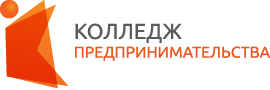 государственное автономное учреждение  Калининградской области профессиональная образовательная организация  «КОЛЛЕДЖ ПРЕДПРИНИМАТЕЛЬСТВА»стр.ПАСПОРТ РАБОЧЕЙ ПРОГРАММЫ УЧЕБНОЙ ДИСЦИПЛИНЫ4СТРУКТУРА И СОДЕРЖАНИЕ УЧЕБНОЙ ДИСЦИПЛИНЫ9УСЛОВИЯ РЕАЛИЗАЦИИ РАБОЧЕЙ ПРОГРАММЫ УЧЕБНОЙ ДИСЦИПЛИНЫ16КОНТРОЛЬ И ОЦЕНКА РЕЗУЛЬТАТОВ ОСВОЕНИЯ УЧЕБНОЙ ДИСЦИПЛИНЫ19Вид учебной работыОбъем часовСуммарная учебная нагрузка во взаимодействии с преподавателем70Самостоятельная работа -Объем образовательной программы70в том числе:     практические занятия24     контрольные работы-Итоговая аттестация в форме дифференцированного зачетаИтоговая аттестация в форме дифференцированного зачетаНаименование разделов и темСодержание учебного материала, лабораторные и практические работы, самостоятельная работа обучающихся, курсовая работ (проект) (если предусмотрены)Содержание учебного материала, лабораторные и практические работы, самостоятельная работа обучающихся, курсовая работ (проект) (если предусмотрены)Объем часовУровень освоения12234Раздел 1.Безопасность человека в опасных и чрезвычайных ситуацияхБезопасность человека в опасных и чрезвычайных ситуациях122Тема 1.1.Понятие среды обитания и опасности с ней связанные.Содержание учебного материалаСодержание учебного материала22Тема 1.1.Понятие среды обитания и опасности с ней связанные.Характеристика среды обитания. Составные части среды обитания. Основные показатели безопасности и качества жизни человека. Относительность безопасного обитания. Понятие опасности. Источники возникновения опасностей. Характер воздействия опасностей на человека. Условия комфортного существования. Характеристика среды обитания. Составные части среды обитания. Основные показатели безопасности и качества жизни человека. Относительность безопасного обитания. Понятие опасности. Источники возникновения опасностей. Характер воздействия опасностей на человека. Условия комфортного существования. 22Тема 1.2.Экстремальная ситуация. Выживание, порядок действий.Содержание учебного материалаСодержание учебного материала21Тема 1.2.Экстремальная ситуация. Выживание, порядок действий.Понятие экстремальной ситуации. Разновидности экстремальных ситуаций. Факторы природной среды, способствующие возникновению экстремальной ситуации. Автономное существование. Основные причины вынужденного автономного существования. Правила безопасного поведения в условиях вынужденного автономного существования. Преодоление страха и возможного стрессового состояния. Факторы, способствующие их возникновению (потеря ориентировки, травма, одиночество). Действия: анализ ситуации и выработка плана действий, оказание медицинской помощи себе и другим. Сигналы бедствия. Сигнальные средства. Способы подачи сигналов. Оборудование укрытия. Разжигание костра. Нахождение источника воды. Ориентирование на местности (по солнцу, часам, звездам). Выход к населенным пунктам. Понятие экстремальной ситуации. Разновидности экстремальных ситуаций. Факторы природной среды, способствующие возникновению экстремальной ситуации. Автономное существование. Основные причины вынужденного автономного существования. Правила безопасного поведения в условиях вынужденного автономного существования. Преодоление страха и возможного стрессового состояния. Факторы, способствующие их возникновению (потеря ориентировки, травма, одиночество). Действия: анализ ситуации и выработка плана действий, оказание медицинской помощи себе и другим. Сигналы бедствия. Сигнальные средства. Способы подачи сигналов. Оборудование укрытия. Разжигание костра. Нахождение источника воды. Ориентирование на местности (по солнцу, часам, звездам). Выход к населенным пунктам. 21Тема 1.2.Экстремальная ситуация. Выживание, порядок действий.Практические занятияПрактические занятия2Тема 1.2.Экстремальная ситуация. Выживание, порядок действий.Отработка методов ориентирования на местностиОтработка методов ориентирования на местности2Тема 1.3.Экстремальная ситуация в городском жилище. Экстремальная ситуация в городе, связанная с транспортом.Содержание учебного материалаСодержание учебного материала22Тема 1.3.Экстремальная ситуация в городском жилище. Экстремальная ситуация в городе, связанная с транспортом.Опасности в городском жилище. Особенности современного городского жилища. Возможные экстремальные ситуации (заточение, пожар, разрушение). Причины затопления. Правила поведения и эвакуации. Устранение причин затопления. Электробезопасность. Пожар в жилище. Возможные причины возгорания. Способы пожаротушения. Типы огнетушителей, принципы работы. Подручные средства (вода, песок и др.). Современный транспорт – зона повышенной опасности. Энергетика современного городского транспорта и условия безопасности. Безопасность при ДТП. Электричка. Правила безопасного поведения. Поведение при аварияхОпасности в городском жилище. Особенности современного городского жилища. Возможные экстремальные ситуации (заточение, пожар, разрушение). Причины затопления. Правила поведения и эвакуации. Устранение причин затопления. Электробезопасность. Пожар в жилище. Возможные причины возгорания. Способы пожаротушения. Типы огнетушителей, принципы работы. Подручные средства (вода, песок и др.). Современный транспорт – зона повышенной опасности. Энергетика современного городского транспорта и условия безопасности. Безопасность при ДТП. Электричка. Правила безопасного поведения. Поведение при авариях22Тема 1.3.Экстремальная ситуация в городском жилище. Экстремальная ситуация в городе, связанная с транспортом.Практические занятияПрактические занятия2Тема 1.3.Экстремальная ситуация в городском жилище. Экстремальная ситуация в городе, связанная с транспортом.Отработка навыков пожарной эвакуации, способов пожаротушенияОтработка навыков пожарной эвакуации, способов пожаротушения2Тема 1.4. Опасности массового отдыха и развлечений в городеСодержание учебного материалаСодержание учебного материала21Тема 1.4. Опасности массового отдыха и развлечений в городеСпецифические опасные зоны. Места массового отдыха (кинотеатры, концертные залы и площадки, спортивные сооружения).  Правила безопасного поведения. Опасности толпы. Безопасность при пользовании аттракционами. Эвакуация. Поведение на улицах в особых ситуациях (гололед и др.).Специфические опасные зоны. Места массового отдыха (кинотеатры, концертные залы и площадки, спортивные сооружения).  Правила безопасного поведения. Опасности толпы. Безопасность при пользовании аттракционами. Эвакуация. Поведение на улицах в особых ситуациях (гололед и др.).21Раздел 2.Чрезвычайная ситуация природного характера.Чрезвычайная ситуация природного характера.4Тема 2.1. Геологические катастрофы. Содержание учебного материалаСодержание учебного материала21Тема 2.1. Геологические катастрофы. Характеристика природных катастроф. Классификация. Закономерности. Возможности предупреждения. Землетрясения. Происхождение. Основные понятия. Шкала Рихтера. Прогноз. Последствия. Защитные действия без возможности покинуть жилище и при покидании его. Оползни, сели, обвалы. Защитные действия. Последствия. Меры по предупреждению. Вулканы. Поражающие факторы. Безопасное поведение. Последствия. Защита населения. Характеристика природных катастроф. Классификация. Закономерности. Возможности предупреждения. Землетрясения. Происхождение. Основные понятия. Шкала Рихтера. Прогноз. Последствия. Защитные действия без возможности покинуть жилище и при покидании его. Оползни, сели, обвалы. Защитные действия. Последствия. Меры по предупреждению. Вулканы. Поражающие факторы. Безопасное поведение. Последствия. Защита населения. 21Тема 2.2.  Метеорологические катастрофы. Гидрологические катастрофы.Содержание учебного материалаСодержание учебного материала22Тема 2.2.  Метеорологические катастрофы. Гидрологические катастрофы.Ураганы, тайфуны – разновидности циклонов. Время и очаги возникновения. Прогнозирование. Защита. Последствия. Бури. Разновидности. Опасности. Меры по защите. Смерч (торнадо). Опасности. Действия после получения известия о приближающемся смерче. Защита. Последствия. Цунами. Возникновение. Прогнозирование. Меры по снижению ущерба. Защита и действия при цунами. Последствия. Наводнения. Основные понятия. Причины. Защита населения. Ураганы, тайфуны – разновидности циклонов. Время и очаги возникновения. Прогнозирование. Защита. Последствия. Бури. Разновидности. Опасности. Меры по защите. Смерч (торнадо). Опасности. Действия после получения известия о приближающемся смерче. Защита. Последствия. Цунами. Возникновение. Прогнозирование. Меры по снижению ущерба. Защита и действия при цунами. Последствия. Наводнения. Основные понятия. Причины. Защита населения. 22Раздел 3.Чрезвычайные ситуации техногенного характера.Чрезвычайные ситуации техногенного характера.4Тема 3.1.  Чрезвычайная ситуация техногенного характера.Содержание учебного материалаСодержание учебного материала21Тема 3.1.  Чрезвычайная ситуация техногенного характера.Источники ЧС техногенного характера. Классификация по типам и видам, по сложности обстановки, по тяжести последствий, по масштабу распространения. Типовые фазы аварий. Направления минимизации риска ЧС.Источники ЧС техногенного характера. Классификация по типам и видам, по сложности обстановки, по тяжести последствий, по масштабу распространения. Типовые фазы аварий. Направления минимизации риска ЧС.21Тема 3.2.          Пожары и взрывы.Содержание учебного материалаСодержание учебного материала22Тема 3.2.          Пожары и взрывы.Пожары на промышленных объектах. Бытовые пожары. Последствия пожаров. Категории пожаров. Промышленные взрывы. Химические взрывы. Воздушные взрывы. Взрывы внутри объекта. Профилактика. Предотвращение. Меры по снижению ущерба. Последствия.Пожары на промышленных объектах. Бытовые пожары. Последствия пожаров. Категории пожаров. Промышленные взрывы. Химические взрывы. Воздушные взрывы. Взрывы внутри объекта. Профилактика. Предотвращение. Меры по снижению ущерба. Последствия.22Раздел 4.Основы медицинских знаний.Основы медицинских знаний.10Тема 4.1. Доврачебная помощь при кровотечениях. Доврачебная помощь при ранениях груди, живота и травмах груди, живота и области таза.Содержание учебного материалаСодержание учебного материала23Тема 4.1. Доврачебная помощь при кровотечениях. Доврачебная помощь при ранениях груди, живота и травмах груди, живота и области таза.Группы мероприятий доврачебной помощи. Правила оказания доврачебной помощи. Виды кровотечений. Методы остановки кровотечений. Правила наложения жгута. Понятие травмы, раны. Характеристика ран. Повязки, правила наложения. Понятие об асептике и антисептике. Способы оказания первой медицинской помощи при переломах, переломах костей таза, грудной клетки, ранах грудной клетки, живота. Группы мероприятий доврачебной помощи. Правила оказания доврачебной помощи. Виды кровотечений. Методы остановки кровотечений. Правила наложения жгута. Понятие травмы, раны. Характеристика ран. Повязки, правила наложения. Понятие об асептике и антисептике. Способы оказания первой медицинской помощи при переломах, переломах костей таза, грудной клетки, ранах грудной клетки, живота. 23Тема 4.1. Доврачебная помощь при кровотечениях. Доврачебная помощь при ранениях груди, живота и травмах груди, живота и области таза.Практическое занятие Практическое занятие Тема 4.1. Доврачебная помощь при кровотечениях. Доврачебная помощь при ранениях груди, живота и травмах груди, живота и области таза.1Отработка методов остановки кровотечений, наложение жгута.2Тема 4.1. Доврачебная помощь при кровотечениях. Доврачебная помощь при ранениях груди, живота и травмах груди, живота и области таза.2Отработка методов оказания первой медицинской помощи при переломах, переломах костей таза, грудной клетки, ранах грудной клетки, живота2Тема 4.2.  Доврачебная помощь при растяжениях, вывихах, переломах. Травмы: черепно-мозговая и позвоночника.Содержание учебного материалаСодержание учебного материала23Тема 4.2.  Доврачебная помощь при растяжениях, вывихах, переломах. Травмы: черепно-мозговая и позвоночника.Понятие об ушибе, вывихе, растяжении связок, первая медицинская помощь при них. Понятие о переломах костей и их признаки. Виды переломов и их осложнения. Правила доврачебной помощи при переломах костей. Табельные и подручные средства иммобилизации. Понятие об ушибе, вывихе, растяжении связок, первая медицинская помощь при них. Понятие о переломах костей и их признаки. Виды переломов и их осложнения. Правила доврачебной помощи при переломах костей. Табельные и подручные средства иммобилизации. 23Тема 4.2.  Доврачебная помощь при растяжениях, вывихах, переломах. Травмы: черепно-мозговая и позвоночника.Практические занятия Практические занятия 2Тема 4.2.  Доврачебная помощь при растяжениях, вывихах, переломах. Травмы: черепно-мозговая и позвоночника.Отработка методов наложения шин при переломах и повязок при вывихах и растяжениях, ушибах. Отработка методов наложения шин при переломах и повязок при вывихах и растяжениях, ушибах. 2Раздел 5.Основы здорового образа жизни.Основы здорового образа жизни.12Тема 5.1.  Вредные привычки: курение, алкоголизм.Содержание учебного материалаСодержание учебного материала22Тема 5.1.  Вредные привычки: курение, алкоголизм.Компоненты табака, разрушающие здоровье.  Вредное воздействие на организм: на легкие, сердечно-сосудистую систему, умственные и физические способности. Провоцирование тяжелых онкологических заболеваний. Возрастные мотивационные истоки курения. Профилактика. Экономические и социальные аспекты курения. Алкогольная зависимость. Медицинский аспект проблемы – губительное воздействие алкоголя на организм. Мотивационные истоки употребления алкоголя. Социальный аспект проблемы алкоголизма. Экономический аспект проблемы алкоголизма.Компоненты табака, разрушающие здоровье.  Вредное воздействие на организм: на легкие, сердечно-сосудистую систему, умственные и физические способности. Провоцирование тяжелых онкологических заболеваний. Возрастные мотивационные истоки курения. Профилактика. Экономические и социальные аспекты курения. Алкогольная зависимость. Медицинский аспект проблемы – губительное воздействие алкоголя на организм. Мотивационные истоки употребления алкоголя. Социальный аспект проблемы алкоголизма. Экономический аспект проблемы алкоголизма.22Тема 5.2. Вредные привычки: наркомания, токсикомания.Содержание учебного материалаСодержание учебного материала22Тема 5.2. Вредные привычки: наркомания, токсикомания.Формирование наркозависимости. Клинические признаки. Виды наркомании и токсикомании. Социальная опасность и тяжелые последствия для здоровья.Формирование наркозависимости. Клинические признаки. Виды наркомании и токсикомании. Социальная опасность и тяжелые последствия для здоровья.22Тема 5.3.  Двигательная активность, закаливание. Рациональное питание.Содержание учебного материалаСодержание учебного материала22Тема 5.3.  Двигательная активность, закаливание. Рациональное питание.Значение двигательной активности для жизнедеятельности человека, его здоровья. Гиподинамия. Закаливание. Основные гигиенические принципы закаливания. Закаливающие процедуры: водные, воздушные, солнечные, хождение босиком. Правила проведения процедур. Потребность человека в энергии. Правильное питание. Необходимые организму вещества. Качество продуктов питания. Биологическая ценность продуктов. Теории питания. Диеты. Значение двигательной активности для жизнедеятельности человека, его здоровья. Гиподинамия. Закаливание. Основные гигиенические принципы закаливания. Закаливающие процедуры: водные, воздушные, солнечные, хождение босиком. Правила проведения процедур. Потребность человека в энергии. Правильное питание. Необходимые организму вещества. Качество продуктов питания. Биологическая ценность продуктов. Теории питания. Диеты. 22Тема 5.3.  Двигательная активность, закаливание. Рациональное питание.Практические занятияПрактические занятия2Тема 5.3.  Двигательная активность, закаливание. Рациональное питание.Расчет суточной энергетической потребности человека Расчет суточной энергетической потребности человека 2Тема 5.4. Инфекционные заболевания и их профилактика. Содержание учебного материалаСодержание учебного материала22Тема 5.4. Инфекционные заболевания и их профилактика. Понятие об инфекционных заболеваниях. Причины их возникновения. Механизмы передачи. Профилактика инфекционных заболеваний. Понятие о карантине. Назначение дезинфекции, методы ее проведения. Дезинфицирующие средства. Личная гигиена, как профилактика инфекционных заболеваний. Понятие об иммунитете и иммунной системе человека. Виды иммунитета. Вакцинация. Санитарный надзор. Понятие об инфекционных заболеваниях. Причины их возникновения. Механизмы передачи. Профилактика инфекционных заболеваний. Понятие о карантине. Назначение дезинфекции, методы ее проведения. Дезинфицирующие средства. Личная гигиена, как профилактика инфекционных заболеваний. Понятие об иммунитете и иммунной системе человека. Виды иммунитета. Вакцинация. Санитарный надзор. 22Тема 5.4. Инфекционные заболевания и их профилактика. Практические занятияПрактические занятия2Тема 5.4. Инфекционные заболевания и их профилактика. Отработка навыков профилактики инфекционных заболеванийОтработка навыков профилактики инфекционных заболеваний2Раздел 6. Российская система предупреждений и действий в ЧС.Российская система предупреждений и действий в ЧС.2Тема 6.1. Единая государственная система предупреждения и ликвидации чрезвычайных ситуаций. Ее структура. Содержание учебного материалаСодержание учебного материала22Тема 6.1. Единая государственная система предупреждения и ликвидации чрезвычайных ситуаций. Ее структура. РСЧС. История создания. Предназначение, задачи. Права и обязанности граждан РФ в области защиты населения и территорий от ЧС. РСЧС. История создания. Предназначение, задачи. Права и обязанности граждан РФ в области защиты населения и территорий от ЧС. 22Раздел 7.Современные средства поражения и их поражающие факторыСовременные средства поражения и их поражающие факторы4Тема 7.1. Ядерное оружие.Содержание учебного материалаСодержание учебного материала21Тема 7.1. Ядерное оружие.Поражающие факторы ядерного взрыва. Защита населения. Поражающие факторы ядерного взрыва. Защита населения. 21Тема 7.2. Химическое, бактериологическое (биологическое) оружие.Содержание учебного материалаСодержание учебного материала21Тема 7.2. Химическое, бактериологическое (биологическое) оружие.Классификация отравляющих веществ (ОВ) по предназначению и воздействию на организм. Защита. Бактериологическое (биологическое) оружие. Способы доставки и признаки его применения. Защита населения. Классификация отравляющих веществ (ОВ) по предназначению и воздействию на организм. Защита. Бактериологическое (биологическое) оружие. Способы доставки и признаки его применения. Защита населения. 21Раздел 8.Терроризм.Терроризм.4Тема 8.1. Понятие терроризма. Правила поведения в условиях террористической опасности.Содержание учебного материалаСодержание учебного материала23Тема 8.1. Понятие терроризма. Правила поведения в условиях террористической опасности.Понятие «терроризм». История терроризма. Правила поведения при обнаружении подозрительных предметов на улице, в транспорте, в здании. Правила поведения в случае теракта (стрельба в помещении, взрыв на улице, взрыв в помещении). Правила поведения, если вы оказались в заложниках, если ваш самолет (автобус) захватили. Понятие «терроризм». История терроризма. Правила поведения при обнаружении подозрительных предметов на улице, в транспорте, в здании. Правила поведения в случае теракта (стрельба в помещении, взрыв на улице, взрыв в помещении). Правила поведения, если вы оказались в заложниках, если ваш самолет (автобус) захватили. 23Тема 8.1. Понятие терроризма. Правила поведения в условиях террористической опасности.Практическое занятие Практическое занятие 2Тема 8.1. Понятие терроризма. Правила поведения в условиях террористической опасности.Действия при захвате учебного заведения террористамиДействия при захвате учебного заведения террористамиОСНОВЫ ВОЕННОЙ СЛУЖБЫОСНОВЫ ВОЕННОЙ СЛУЖБЫОСНОВЫ ВОЕННОЙ СЛУЖБЫРаздел 9.Воинская обязанность и особенности военной службы Воинская обязанность и особенности военной службы 18Тема 9.1.  Основные понятия о воинской обязанности.Содержание учебного материалаСодержание учебного материала22Тема 9.1.  Основные понятия о воинской обязанности.Федеральный закон «Об обороне». Федеральный закон «О воинской обязанности и военной службе». Мобилизация. Военное положение. Военное время. Организация воинского учета и его предназначение. Документы по воинскому учету.Федеральный закон «Об обороне». Федеральный закон «О воинской обязанности и военной службе». Мобилизация. Военное положение. Военное время. Организация воинского учета и его предназначение. Документы по воинскому учету.22Тема 9.2.Первоначальная постановка граждан на воинский учет.Содержание учебного материалаСодержание учебного материала21Тема 9.2.Первоначальная постановка граждан на воинский учет.Состав комиссии по постановке граждан на воинский учет. Обязанности граждан по воинскому учету. Состав комиссии по постановке граждан на воинский учет. Обязанности граждан по воинскому учету. 21Тема 9.4. Требования к индивидуально-психологическим качествам военнослужащих.Содержание учебного материалаСодержание учебного материала21Тема 9.4. Требования к индивидуально-психологическим качествам военнослужащих.Командные воинские должности. Операторские воинские должности: оператор ЭВМ, оператор РЛС, оператор-технолог, оператор-диспетчер, оператор-исследователь, операторы радиостанций-ретрансляторов, оператор тропосферной связи, оператор космической связи. Профессиональные качества военнослужащих. Водительские воинские должности: водитель БМД, водитель танка, водитель БМР. Воинские должности специального назначения. Технические воинские должности. Прочие воинские должности (стрелки, гранатометчики, пулеметчики, снайперы).Командные воинские должности. Операторские воинские должности: оператор ЭВМ, оператор РЛС, оператор-технолог, оператор-диспетчер, оператор-исследователь, операторы радиостанций-ретрансляторов, оператор тропосферной связи, оператор космической связи. Профессиональные качества военнослужащих. Водительские воинские должности: водитель БМД, водитель танка, водитель БМР. Воинские должности специального назначения. Технические воинские должности. Прочие воинские должности (стрелки, гранатометчики, пулеметчики, снайперы).21Тема 9.4. Требования к индивидуально-психологическим качествам военнослужащих.Практические занятияПрактические занятия22Тема 9.4. Требования к индивидуально-психологическим качествам военнослужащих.Распознавание видов воинских должностейРаспознавание видов воинских должностей2Тема 9.6.Организация  медицинского освидетельствования граждан при постановке на воинский учет.Содержание учебного материалаСодержание учебного материала22Тема 9.6.Организация  медицинского освидетельствования граждан при постановке на воинский учет.Федеральный закон «О воинской обязанности и военной службе». Комплектование вооруженных сил Российской Федерации здоровыми гражданами. Уровень состояния здоровья призывников. Категории годности к военной службе («а», «б», «в», «г», «д»). Распределение призывников в зависимости от состояния здоровья по родам войск. Федеральный закон «О воинской обязанности и военной службе». Комплектование вооруженных сил Российской Федерации здоровыми гражданами. Уровень состояния здоровья призывников. Категории годности к военной службе («а», «б», «в», «г», «д»). Распределение призывников в зависимости от состояния здоровья по родам войск. 22Тема 10.1.Правовые основы военной службы.Меры обеспечения безопасности военной службы.Содержание учебного материалаСодержание учебного материала22Тема 10.1.Правовые основы военной службы.Меры обеспечения безопасности военной службы.1Федеральный закон «Об обороне». Конституция Российской Федерации (статьи 59, 80, 82). Федеральный закон «О статусе военнослужащих». Федеральный закон «О воинской обязанности и военной службе». Федеральный закон «О внесении изменений в отдельные законодательные акты РФ в связи с сокращением срока военной службы по призыву.21Тема 10.1.Правовые основы военной службы.Меры обеспечения безопасности военной службы.Практические занятияПрактические занятия4Тема 10.1.Правовые основы военной службы.Меры обеспечения безопасности военной службы.(32)Работа с нормативно-правовой документацией4Тема 10.1.Правовые основы военной службы.Меры обеспечения безопасности военной службы.(33)Отработка навыков использования индивидуальных средств защиты4Итоговое занятие(43) Практические занятия(43) Практические занятия2Итоговое занятиеВыполнение итоговой зачетной работы по всем темам курса в виде дифференцированного зачетаВыполнение итоговой зачетной работы по всем темам курса в виде дифференцированного зачета2Всего:Всего:Всего:70Результаты обучения(освоенные умения, усвоенные знания)Формы и методы контроля и оценки результатов обучения Обучающиеся должны знать:- возникающие в повседневной жизни опасные ситуации природного, техногенного и социального характера и правила поведения в них;- основные мероприятия гражданской обороны по защите населения от последствий чрезвычайных ситуаций мирного и военного времени;- влияние хозяйственной деятельности человека на атмосферу, гидросферу, биосферу;- наиболее распространенные инфекционные заболевания, причины их возникновения, меры профилактики;- методы и средства оказания первой медицинской помощи при ранениях, несчастных случаях;- о вредных привычках и их влиянии на здоровье человека.Обучающиеся должны владеть навыками:- безопасного поведения в различных ситуациях, в том числе в зонах с повышенной криминогенной опасностью;- выполнения мероприятий гражданской обороны (использование средств индивидуальной и коллективной защиты);- приемами оказания первой медицинской помощи при ранениях, кровотечениях, при травмах.Реферативные задания и доклады по темам: «Понятие опасности. Источники возникновения опасностей», «Правила безопасного поведения в условиях вынужденного автономного существования»,«Правила безопасного поведения на улице»,«О вреде наркотиков»,«Закаливание организма человека»,«Служба в вооруженных силах – почетная обязанность каждого гражданина Российской Федерации»,«Военно-прикладные виды спорта»,«Безопасность военнослужащих в вооруженных силах Российской Федерации»,«Правовая основа альтернативной гражданской службы – Конституция РФ».Проектное задание в форме презентации:«Безопасность человека в чрезвычайных ситуациях природного характера»,«Действия населения при метеорологических и гидрологических катастрофах»,«Рода войск Российской Федерации: история создания, современное состояние».Графическое задание в форме конкурса плакатов и других наглядных пособий на тему вреда алкоголя и табака.Подготовка конспектов лекций и работа с литературой по темам:«Безопасность при ДТП».  «Защита населения от ЧС тахногенного характера». «Меры безопасности человека при бытовых пожарах». «Документы по воинскому учету, предоставляемые в военный комиссариат».«Состав медицинской комиссии при первоначальной постановке граждан на воинский учет». «Категории годности к военной службе». Изучение Федеральных законов о военной службе.  «Обязанности лиц суточного наряда». «Правила проведения призыва в вооруженные силы РФ». «Категории годности к прохождению военной службы по контракту». «Распорядок дня в воинской части». Ролевое задание по теме:«Захват учебного заведения террористами».Практическое задание по темам:«Отработка методов остановки кровотечений, наложение жгута»,«Отработка методов наложения шин при переломах и повязок при вывихах и растяжениях, ушибах»,«Изучение и отработка строевых приемов». 